INTERCAMBIO Y USO DE PROGRAMAS INFORMÁTICOS Y EQUIPOSDocumento preparado por la Oficina de la UniónDescargo de responsabilidad: el presente documento no constituye un documento de política u orientación de la UPOVRESUMEN	El presente documento tiene por finalidad informar acerca de las novedades que se han producido en el ámbito del intercambio y el uso de programas informáticos y equipos, y examinar las propuestas de revisión del documento UPOV/INF/22/5 “Programas Informáticos y equipos utilizados por los miembros de la Unión”.	Se invita al CAJ a: a)	tomar nota de que no se ha recibido nueva información de los miembros de la Unión en respuesta a la circular E-19/045, en la que se les invitaba a facilitar información actualizada sobre el uso de los programas informáticos incluidos en el documento UPOV/INF/16; b)	tomar nota de que la información que figura en los documentos UPOV/INF/16 y UPOV/INF/22 se ha puesto a disposición en el sitio web de la UPOV con un formato susceptible de búsqueda;c)	examinar la propuesta de revisión del documento UPOV/INF/22/5 relativa a los programas informáticos y equipos utilizados por los miembros de la Unión, según se expone en el documento UPOV/INF/22/6 Draft 1, junto con las conclusiones alcanzadas por el TC en su quincuagésima quinta sesión; yd)	tomar nota de que, previo acuerdo del CAJ, el documento UPOV/INF/22/6 Draft 1, relativo a los programas informáticos y equipos utilizados por los miembros de la Unión, se someterá a la aprobación del Consejo en su quincuagésima tercera sesión ordinaria, que se celebrará el 1 de noviembre de 2019. 	En el presente documento se utilizan las abreviaturas siguientes:	CAJ:	Comité Administrativo y Jurídico	TC:	Comité TécnicoDOCUMENTO UPOV/INF/16 “PROGRAMAS INFORMÁTICOS PARA INTERCAMBIO”	El 13 de mayo de 2019, la Oficina de la Unión envió la circular E-19/045 a las personas designadas por los miembros de la Unión para asistir al TC, invitándolas a facilitar información actualizada sobre el uso de los programas informáticos incluidos en el documento UPOV/INF/16. No se ha recibido nueva información de los miembros de la Unión en respuesta a la circular.	Se invita al CAJ a tomar nota de que no se ha recibido nueva información de los miembros de la Unión en respuesta a la circular E-19/045, en la que se les invitaba a facilitar información actualizada sobre el uso de los programas informáticos incluidos en el documento UPOV/INF/16.puestA a disposición de LOS DOCUMENTOS UPOV/INF/16 “PROGRAMAS INFORMÁTICOS PARA INTERCAMBIO” y UPOV/INF/22 “Programas Informáticos y equipos utilizados por los miembros de la Unión” con un formato susceptible de búsqueda 	El TC, en su quincuagésima cuarta sesión, convino en que la información que figura en los documentos UPOV/INF/16 “Programas informáticos para intercambio” y UPOV/INF/22 “Programas informáticos y equipos utilizados por los miembros de la Unión” debe ponerse a disposición en el sitio web de la UPOV con un formato susceptible de búsqueda.	En la quincuagésima cuarta sesión del TC, la Oficina de la Unión ofreció una demostración de la manera en que la información que figura en los documentos UPOV/INF/16 y UPOV/INF/22 puede publicarse en el sitio web de la UPOV con un formato susceptible de búsqueda.	El 21 de mayo de 2019, la Oficina de la Unión envió la circular E-19/056 para comunicar a las personas designadas por los miembros de la Unión para asistir al TC que la información que figura en los documentos UPOV/INF/16 y UPOV/INF/22 se ha puesto a disposición, con un formato susceptible de búsqueda, en la siguiente página del sitio web de la UPOV: https://www.upov.int/it_resources/es/index.html. 	Se invita al CAJ a tomar nota de que la información que figura en los documentos UPOV/INF/16 y UPOV/INF/22 se ha puesto a disposición en el sitio web de la UPOV con un formato susceptible de búsqueda. REVISIÓN DEL DOCUMENTO UPOV/INF/22 “PROGRAMAS INFORMÁTICOS Y EQUIPOS UTILIZADOS POR LOS MIEMBROS DE LA UNIÓN” 	En su quincuagésima quinta sesión, el TC examinará la propuesta de revisión del documento UPOV/INF/22/5 a fin de incluir y modificar la información sobre el uso de programas informáticos por los miembros de la Unión, con información facilitada por el Brasil, el Ecuador, Lituania y la República Checa, según se expone en el documento UPOV/INF/22/6 Draft 1.	En su septuagésima sexta sesión, se presentará al CAJ un informe sobre las conclusiones del TC respecto de las propuestas de revisión del documento UPOV/INF/22/5 (documento CAJ/76/2 “Informe sobre las novedades acaecidas en el Comité Técnico”).	Se invita al CAJ a:	a)	examinar la propuesta de revisión del documento UPOV/INF/22/5 relativa a los programas informáticos y equipos utilizados por los miembros de la Unión, según se expone en el documento UPOV/INF/22/6 Draft 1, junto con las conclusiones alcanzadas por el TC en su quincuagésima quinta sesión; y	b)	tomar nota de que, previo acuerdo del CAJ, el documento UPOV/INF/22/6 Draft 1, relativo a los programas informáticos y equipos utilizados por los miembros de la Unión, se someterá a la aprobación del Consejo en su quincuagésima tercera sesión ordinaria, que se celebrará el 1 de noviembre de 2019.[Fin del documento]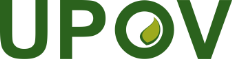 SUnión Internacional para la Protección de las Obtenciones VegetalesComité Administrativo y JurídicoSeptuagésima sexta sesión
Ginebra, 30 de octubre de 2019CAJ/76/8Original: InglésFecha: 23 de julio de 2019